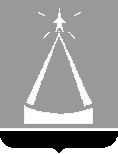 ГЛАВА  ГОРОДСКОГО  ОКРУГА  ЛЫТКАРИНО  МОСКОВСКОЙ  ОБЛАСТИПОСТАНОВЛЕНИЕ20.12.2018  №  805-пг.о. ЛыткариноО внесении изменений в Схему размещения нестационарныхторговых объектов на территории города ЛыткариноВ соответствии со ст.10 Федерального закона от 28.12.2009 № 381-ФЗ «Об основах государственного регулирования торговой деятельности                                                                                         в Российской Федерации», Порядком разработки и утверждения органами местного самоуправления муниципальных образований Московской области схем размещения нестационарных торговых объектов, утвержденным распоряжением Министерства потребительского рынка и услуг Московской области от 27.12.2012 № 32-Р, протоколом  заседания Московской областной межведомственной комиссии по вопросам потребительского рынка, утвержденным министром потребительского рынка и услуг Московской области от 16.11.2018 № 52/н, Уставом города Лыткарино Московской области, в целях создания условий для улучшения организации и качества торгового обслуживания населения, постановляю:1. Внести изменения в Схему размещения нестационарных торговых объектов на территории города Лыткарино, утвержденную постановлением Главы города Лыткарино от 30.08.2017 №570-п «Об утверждении Схемы размещения нестационарных торговых объектов на территории города Лыткарино», изложив ее в новой редакции (прилагается).2. Начальнику отдела развития предпринимательства и торговли Администрации городского округа Лыткарино П.К. Радикову обеспечить опубликование настоящего постановления в установленном порядке              и размещение  на официальном сайте города Лыткарино в сети «Интернет».3. Контроль за исполнением настоящего постановления возложить                                                        на Заместителя Главы Администрации городского округа Лыткарино        К.А. Кравцова.Е.В. Серёгин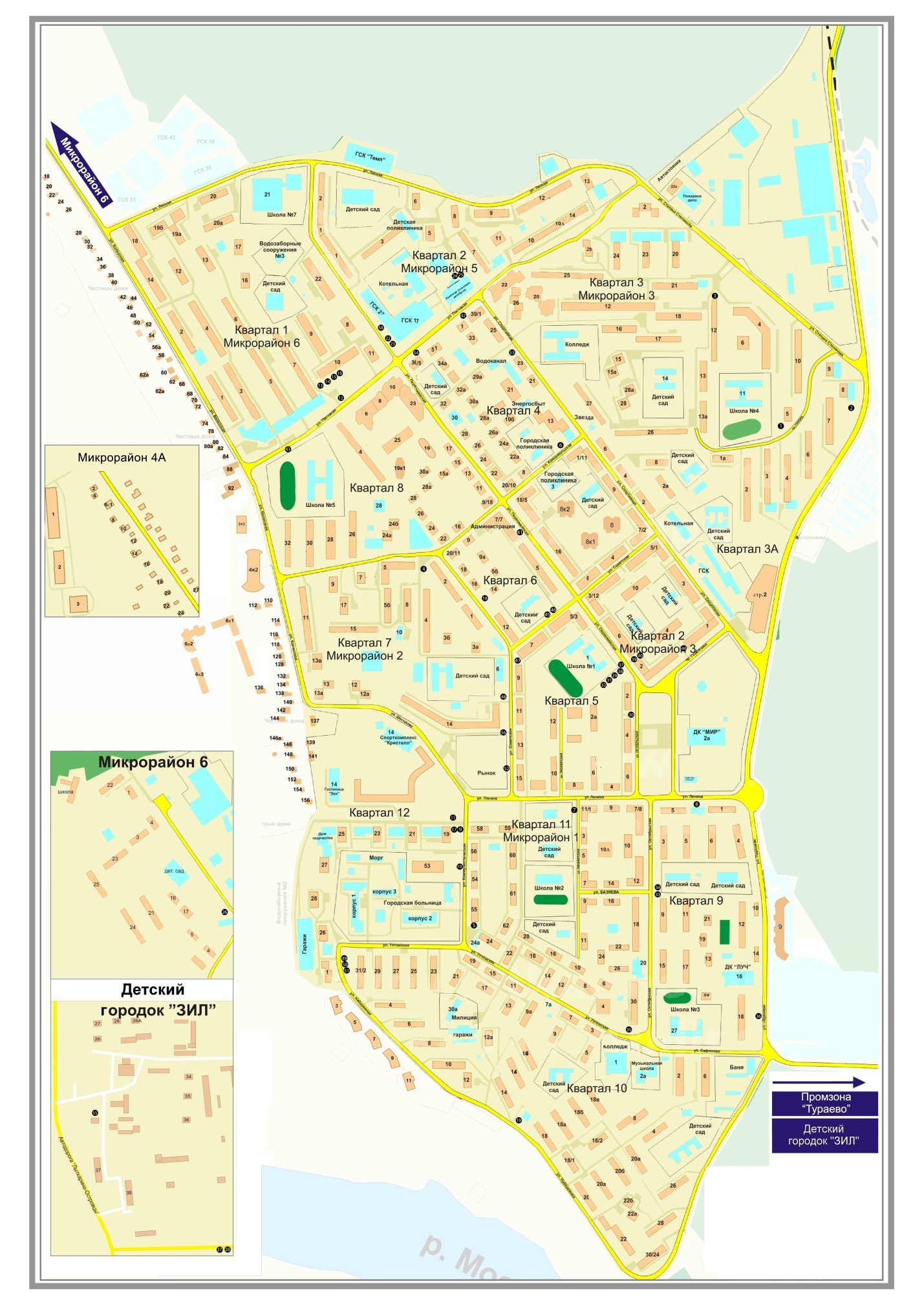 